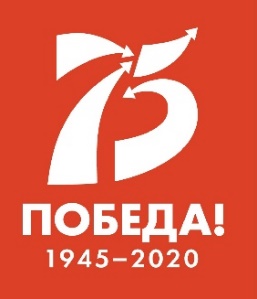 МЕЖДУНАРОДНЫЙ ДЕТСКИЙ ЦЕНТР «АРТЕК»ПРЕСС-ЦЕНТРПресс-анонсВ «Артеке» стартует полуфинал конкурса «Большая перемена»9 сентября 2020 года стартуют полуфиналы Всероссийского конкурса для школьников «Большая перемена». Первая серия полуфиналов пройдет в Южном, Центральном и Приволжском и федеральных округах (Республике Крым, Московской и Нижегородской областях).Торжественная церемония открытия полуфиналов конкурса в Крыму состоится на площадке Международного детского центра «Артек». Участие в мероприятии примут Глава Республики Крым Сергей Аксенов, директор МДЦ «Артек» Константин Федоренко, руководство Министерства образования, науки и молодежной политики Республики Крым, организаторы и партнеры конкурса, а также эксперты «Большой перемены». «Мы встречаем в «Артеке» амбициозных и целеустремлённых ребят, которым Всероссийский конкурс «Большая перемена» дает возможность проявить себя. Войти в полуфинал и стать лучшими из более миллиона талантливых ребят – это большое достижение. И пусть задачи станут еще сложнее, а требования к качеству решений еще выше! Все, что школьники нашей страны приобретут сегодня в общении с ведущими экспертами различных сфер, обязательно пригодится в будущем. Я желаю всем полуфиналистам, которые приедут в «Артек», ощутить артековскую атмосферу и сделать все возможное, чтобы заслужить право стать лучшим и получить путевку в Международный детский центр с легендарной 95-летней историей», – отметил руководитель «Артека» Константин Федоренко. Участников Южного федерального округа на крымской земле приветствует Глава Республики Крым Сергей Аксенов: «Главная цель конкурса «Большая перемена» – дать возможность каждому из его участников найти себя и раскрыть свои сильные стороны, реализовать свои таланты. Уверен, что знания, опыт и навыки, полученные в ходе конкурса, обязательно пригодятся ребятам в жизни, а «Большая перемена» в «Артеке» станет для них ярким и запоминающимся событием».Всего в полуфиналах «Большой перемены» примут участие 6 000 старшеклассников из всех регионов страны. В каждом федеральном округе пройдет по 2 полуфинала (1 – для учеников 8-9 классов, 1 – для десятиклассников), а в Центральном федеральном округе их будет 4 (по 2 для каждой возрастной категории участников).Вторая серия полуфиналов пройдет с 26 сентября по 9 октября 2020 года 
в Дальневосточном, Уральском и Сибирском федеральных округах (Хабаровском крае, Тюменской  и Новосибирской областях). С 12 по 25 октября 2020 года полуфиналы конкурса пройдут в Северо-Западном, Северо-Кавказском и Центральном федеральных округах (Ленинградской области, Республике Дагестан и Ярославской области).Мероприятия полуфиналов пройдут на площадках круглогодичных детских центров с соблюдением всех санитарно-эпидемиологических требований. Возможности детских центров позволят обеспечить необходимые меры безопасности, в том числе присутствие медицинского персонала.Для обеспечения дистанции каждый полуфинал будет проходить в три смены, внутри каждой смены участники будут распределяться на 2 образовательных потока в соответствии с возрастной категорией.  В каждой смене будут соревноваться участники нескольких вызовов. Так, в творческо-гуманитарной смене будут участвовать ребята, выбравшие направления «Твори!» и «Помни!», в социально-проектной смене – участники вызовов «Делай добро!» и «Расскажи о  главном!», в естественнонаучной и технологической смене – вызовов «Создавай будущее!», «Меняй мир вокруг!», «Будь здоров!», «Сохраняй природу!» и «Познавай Россию!». При этом программа полуфиналов построена таким образом, чтобы участники разных направлений конкурса могли общаться друг с другом и выполнять совместные задания.Вместе со школьниками в полуфиналах конкурса примут участие их педагоги. Для соблюдения мер безопасности для педагогов предусмотрены отдельные площадки, участвовать они будут в очном и дистанционном форматах. Конкурс «Большая перемена» — проект президентской платформы «Россия – страна возможностей». В конкурсе принимают участие более 1 миллиона школьников (учеников 8-10 классов) из всех регионов страны. Цель конкурса – дать возможность каждому подростку проявить себя и найти свои сильные стороны. Конкурс проходит по 9 тематическим направлениям: новые медиа («Расскажи о главном!»), искусство и творчество («Твори!»), экология («Сохраняй природу!»), среда обитания («Меняй мир вокруг!»), здоровый образ жизни («Будь здоров!»), наука 
и технологии («Создавай будущее!»), добровольчество («Делай добро!»), путешествия и туризм («Познавай Россию!»), историческая память («Помни!»).Дистанционный этап конкурса «Большая перемена» проходил на сайте БольшаяПеремена.онлайн. В полуфиналы «Большой перемены» вышли 6000 школьников, финалистами станут 1200 человек, а победителями - 300 учащихся 8-9 классов и 300 
10-классников. Учащиеся 10-х классов получат приз в размере 1 миллиона рублей, который они смогут направить на оплату обучения, а, в случае поступления на бюджетное отделение, на ипотеку или бизнес-стартап, до 5 баллов к портфолио достижений для поступления в вуз.Учащиеся 8-9 классов премируются суммой в 200 тысяч рублей. Эти средства могут быть израсходованы на дополнительное образование и приобретение образовательных гаджетов.Все финалисты конкурса (1200 человек) получат путевки в «Артек», один из передовых образовательных центров страны. 20 лучших школ смогут получить финансовую поддержку (по 2 миллиона рублей) для создания образовательных возможностей 
и технического оснащения.Организаторами конкурса «Большая перемена» выступают АНО «Россия – страна возможностей», проект «ПроеКТОриЯ», Российское движение школьников и 
ФГБУ «Роспатриотцентр».Партнёры «Большой перемены» – Сбербанк, Mail.ru Group.Конкурс проходит при поддержке Министерства просвещения РФ, Министерства науки 
и высшего образования РФ и Федерального агентства по делам молодежи.МЕСТО ПРОВЕДЕНИЯ:              МДЦ «Артек», г. Ялта, пгт Гурзуф.ДАТА ПРОВЕДЕНИЯ:                  09.09.2020 в 11.00СБОР ПРЕДСТАВИТЕЛЕЙ СМИ: 09.09.2020 в 10.30 Аккредитация:press@artek.org  +7 978 734 05 50 Карина                                  +7 978 734 04 44 Юрий    АКТУАЛЬНЫЕ ИНТЕРНЕТ-РЕСУРСЫ «АРТЕКА»: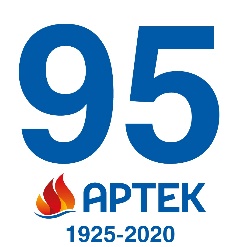  Фотобанк http://artek.org/press-centr/foto-dlya-pressy/ Youtube-канал:  www.youtube.com/c/artekrussia SM-аккаунты: vk.com/artekrussia www.facebook.com/artekrussia www.instagram.com/artekrussia/